Blairgowrie & District Hillwalking Club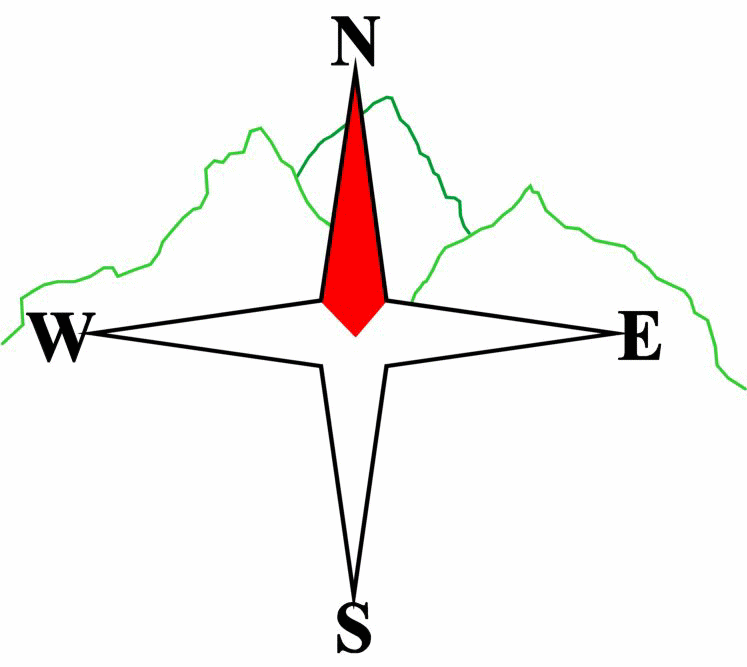 Web site: www.bdhc.org.ukCar meet:Meet at Ben Vrackie car park above Moulin  10:00amMeet at Ben Vrackie car park above Moulin  10:00amA Walk – Ben VrackieA Walk – Ben VrackieA Walk – Ben VrackieA Walk – Ben VrackieA Walk – Ben VrackieStart at the Moulin car park at NN 945.598, follow the well-trodden path N towards Ben Vrackie, ignore the track that forks off left after 1 1/2kms and strike NE between Meall Aodainn Moire to the left and Creag Bhreac to the E. Pass Loch a Choire to the left and on up the largely stepped path to the summit of Ben Vrackie (C) at 951.633. From the summit, track W and walk down the hill’s western then south western flank over rough heathery terrain. Once on the flatter area around 942.630, strike S then SW to pick up the path to the N of Maell Aodainn Moire, following it until it meets the normal route at 952.614, follow this S and back to the start.Start at the Moulin car park at NN 945.598, follow the well-trodden path N towards Ben Vrackie, ignore the track that forks off left after 1 1/2kms and strike NE between Meall Aodainn Moire to the left and Creag Bhreac to the E. Pass Loch a Choire to the left and on up the largely stepped path to the summit of Ben Vrackie (C) at 951.633. From the summit, track W and walk down the hill’s western then south western flank over rough heathery terrain. Once on the flatter area around 942.630, strike S then SW to pick up the path to the N of Maell Aodainn Moire, following it until it meets the normal route at 952.614, follow this S and back to the start.Start at the Moulin car park at NN 945.598, follow the well-trodden path N towards Ben Vrackie, ignore the track that forks off left after 1 1/2kms and strike NE between Meall Aodainn Moire to the left and Creag Bhreac to the E. Pass Loch a Choire to the left and on up the largely stepped path to the summit of Ben Vrackie (C) at 951.633. From the summit, track W and walk down the hill’s western then south western flank over rough heathery terrain. Once on the flatter area around 942.630, strike S then SW to pick up the path to the N of Maell Aodainn Moire, following it until it meets the normal route at 952.614, follow this S and back to the start.Start at the Moulin car park at NN 945.598, follow the well-trodden path N towards Ben Vrackie, ignore the track that forks off left after 1 1/2kms and strike NE between Meall Aodainn Moire to the left and Creag Bhreac to the E. Pass Loch a Choire to the left and on up the largely stepped path to the summit of Ben Vrackie (C) at 951.633. From the summit, track W and walk down the hill’s western then south western flank over rough heathery terrain. Once on the flatter area around 942.630, strike S then SW to pick up the path to the N of Maell Aodainn Moire, following it until it meets the normal route at 952.614, follow this S and back to the start.Start at the Moulin car park at NN 945.598, follow the well-trodden path N towards Ben Vrackie, ignore the track that forks off left after 1 1/2kms and strike NE between Meall Aodainn Moire to the left and Creag Bhreac to the E. Pass Loch a Choire to the left and on up the largely stepped path to the summit of Ben Vrackie (C) at 951.633. From the summit, track W and walk down the hill’s western then south western flank over rough heathery terrain. Once on the flatter area around 942.630, strike S then SW to pick up the path to the N of Maell Aodainn Moire, following it until it meets the normal route at 952.614, follow this S and back to the start.Approx. distance:  9 kmApprox. distance:  9 kmTotal ascent: 713 mTotal ascent: 713 mMin. walking time: 4.0 hrsB Walk – Ben Vrackie – shorterStart as the A walk to the summit of Ben Vrackie and retrace the route back to the start, perhaps detouring round the shore of Loch a ChoireB Walk – Ben Vrackie – shorterStart as the A walk to the summit of Ben Vrackie and retrace the route back to the start, perhaps detouring round the shore of Loch a ChoireB Walk – Ben Vrackie – shorterStart as the A walk to the summit of Ben Vrackie and retrace the route back to the start, perhaps detouring round the shore of Loch a ChoireB Walk – Ben Vrackie – shorterStart as the A walk to the summit of Ben Vrackie and retrace the route back to the start, perhaps detouring round the shore of Loch a ChoireB Walk – Ben Vrackie – shorterStart as the A walk to the summit of Ben Vrackie and retrace the route back to the start, perhaps detouring round the shore of Loch a ChoireApprox. distance: 8.3 kmApprox. distance: 8.3 kmTotal ascent: 636 mTotal ascent: 636 mMin. walking time:3.5 hrsC Walk – CraigowerStart as A & B routes at the Vrackie CP or from Moulin itself, follow the road through the village heading W to Balnacraig 935.595 on the golf course and joining the route of the ancient north road to Killiecrankie. This leads into the Craigower woods (SNT) follow the zig-zag path up to its summit 925.604 and panoramic views. Reverse the route back to the start.C Walk – CraigowerStart as A & B routes at the Vrackie CP or from Moulin itself, follow the road through the village heading W to Balnacraig 935.595 on the golf course and joining the route of the ancient north road to Killiecrankie. This leads into the Craigower woods (SNT) follow the zig-zag path up to its summit 925.604 and panoramic views. Reverse the route back to the start.C Walk – CraigowerStart as A & B routes at the Vrackie CP or from Moulin itself, follow the road through the village heading W to Balnacraig 935.595 on the golf course and joining the route of the ancient north road to Killiecrankie. This leads into the Craigower woods (SNT) follow the zig-zag path up to its summit 925.604 and panoramic views. Reverse the route back to the start.C Walk – CraigowerStart as A & B routes at the Vrackie CP or from Moulin itself, follow the road through the village heading W to Balnacraig 935.595 on the golf course and joining the route of the ancient north road to Killiecrankie. This leads into the Craigower woods (SNT) follow the zig-zag path up to its summit 925.604 and panoramic views. Reverse the route back to the start.C Walk – CraigowerStart as A & B routes at the Vrackie CP or from Moulin itself, follow the road through the village heading W to Balnacraig 935.595 on the golf course and joining the route of the ancient north road to Killiecrankie. This leads into the Craigower woods (SNT) follow the zig-zag path up to its summit 925.604 and panoramic views. Reverse the route back to the start.Approx. distance: 7.9 km             Total ascent: 320 m                      Min walking time: 2.5hrsApprox. distance: 7.9 km             Total ascent: 320 m                      Min walking time: 2.5hrsApprox. distance: 7.9 km             Total ascent: 320 m                      Min walking time: 2.5hrsApprox. distance: 7.9 km             Total ascent: 320 m                      Min walking time: 2.5hrsApprox. distance: 7.9 km             Total ascent: 320 m                      Min walking time: 2.5hrsApprox. distance:    kmApprox. distance:    kmTotal ascent: mTotal ascent: mMin. walking time: hrs